НАСЛОВ ЧЛАНКА НА СРПСКОМ ЈЕЗИКУ(велика слова, болд, центрирано, 15pt)НАСЛОВ ЧЛАНКА НА ЕНГЛЕСКОМ ЈЕЗИКУ(велика слова, болд, центрирано, 14pt)Име и презиме аутора (9pt, болд, центрирано)Институција запослења, држава (9pt, центрирано)Email адреса (9pt, центрирано)
Име и презиме коаутора (9pt, болд, центрирано)Институција запослења, држава (9pt, центрирано)Email адреса (9pt, центрирано)Апстракт: Апстракт чланка је кратак информативан приказ садржаја чланка који читаоцу омогућава да брзо и тачно  оцијени његову релевантност и који садржи термине који се често користе за индексирање и претрагу чланака. Апстракт треба да има од 100 до 250 ријечи и налази се између заглавља, које чини наслов чланка, имена аутора и других и кључних ријечи, након којих слиједи текст чланка. (10pt, justified, italic).Кључне ријечи: кључна ријеч 1, кључна ријеч 2, кључна ријеч 3 (највише 10)Abstract: Чланак треба да садржи и апстракт на енглеском језику. За апстракте на страном језику треба се обезбиједити квалификована лектура, односно граматичка и правописна исправност.(10pt, justified).Key Words: kеyword 1, kеyword 2, kеyword 3 1. УВОД (10pt, болд, лијево поравнање) – HEADING 1Обим чланка је од 6 до 10 страна. Чланак треба да буде у формату B5, маргине 3cm. Чланак треба да испуњава основне техничке и стилске критеријуме. Чланке писати разумљивим стилом и логичким редом који, по правилу, укључује: уводни дио, циљ и методе истраживања, разраду теме и закључак.Чланци подлијежу рецензији и неопходно их је припремити према техничком упутству које се налази у наставку. Непоштовање техничког упутства за писање чланка резултира неприхватањем чланка или тражењем да се чланак додатно прилагоди уколико то дозволи временски рок за прихватање чланака. 2. Наслов првог нивоа (10pt, болд, лијево поравнање) – HEADING 12.1. Поднаслов другог нивоа (10pt, болд, лијево поравнање) – HEADING 22.1.1. Поднаслов трећег нивоа (10pt, лијево поравнање) – HEADING 3Текст чланка треба писати фонтом Times New Roman, величина фонта 10pt. Овај шаблон обезбјеђује ауторима чланака сва неопходна подешавања и форматирања документа потребна за припрему чланака у електронској форми. Маргине, ширина колона, размак између редова текста, као и коришћени стилови у појединим дијеловима текста су уграђени у документ.Графикон 1. Наслов графикона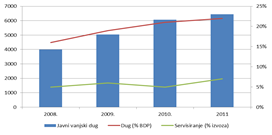 Извор:	....Табела 1. Наслов табелеИзвор:ЦИТАТИ ИЗ ИЗВОРА У ТЕКСТУ ЧЛАНКА И ФУСНОТЕАко се извор цитира у чланку, наводи се презиме аутора, година издања и страница са које је цитат преузет (са назнаком „стр.“). Детаљне инструкције о начину цитирања налазе се у „Упутству ауторима“ које је могуће преузети на web страници http://www.ekonbiz.ues.rs.ba.Употреба фуснота у сврху именовања извора није дозвољена. Уређивачки одбор не препоручује употребу фуснота ни у сврху завршних напомена. Уколико аутор ипак жели да посебном напоменом додатно образложи одређени појам из текста, чланак може да садржи и фусноте. Напомене се дају при дну стране у којој се налази коментарисани дио текста и могу да садрже мање важне детаље и допунска објашњења. Фусноте се нумеришу арапским бројевима на крају реченице. ЗАКЉУЧАКЧланак треба да садржи и закључак. Закључак треба да буде написан сажето.ЛИТЕРАТУРАСписак коришћене литературе потребно је навести на крају рада у посебном нумерисаном дијелу. Литературу треба навести абецедним редом, све иностране изворе литературе треба навести латиничним писмом, док домаће изворе литературе треба навести ћириличним писмом уколико је чланак написан ћирилицом. Јовичић, М., и Ставрић, Б. (2011). Основи менаџмента. Бијељина: Факултет пословне економије Бијељина. РЕЗИМЕБез обзира да ли је чланак написан на српском или енглеском језику, резиме је на енглеском језику и даје се у проширеном облику. Резиме је информативни приказ садржаја чланка и оквирно не прелази 500 ријечи. Резиме се даје на крају чланка, након одјељка који се односи на литературу. 